  Upper Beeding Primary School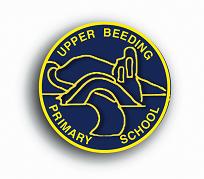 School Road, Upper Beeding, BN44 3HY.Tel: 01903 812288 	Fax: 01903 816401  Email: office@upperbeeding.w-sussex.sch.ukWebsite: https://upper-beeding.eschools.co.uk/webHead Teacher: Mrs R LinfordTuesday 28th April 2020Dear Parents/Carers Re: Childcare PlacementAs we are still potentially in lockdown for the coming weeks we will continue to provide essential childcare for Key Worker families and vulnerable children. Please find attached a Key Worker Information form for your completion should you require this service for the next two weeks (w/c 4.5.20 and w/c 11.5.20). Please complete and return the form to us by 9:00am on Friday 1st May.I would remind you that the Government has asked parents to keep their children at home, wherever possible, to limit the chance of the virus spreading and to keep everyone safe.School will remain open only for those children who absolutely need to attend:Key public servicesVulnerable children with an EHCP / social workerLocal and national governmentFood distribution sale and deliveryPublic safety and national securityTransportUtilities The Government says: "Many parents working in these sectors may be able to ensure their child is kept at home and every child who can be safely cared for at home should be."The Government has placed a requirement for Key Worker parents to obtain confirmation from their employer that, based on business continuity arrangements, their specific role is necessary for the continuation of this essential public service.Arrangements for Week Commencing Reception, Y1 and Y2 children will be based in EYFS classrooms and enter at side gate. Children will be met at the side door and registered as they enter.All KS2 children will be based in the Blue Building and enter through the usual side gate unless numbers are low and then they will join KS1. Gates will open at 8:40am and close at 9:00am. Pick up time will be 3:10pm for all children. Children will be brought to the external gates for collection. Children are not required to wear school uniform, but to wear comfortable clothes and have warm layers for outdoor play. We would also encourage you to send in a PE kit to be kept in school for the week with outdoor trainers.Children should bring in a clean, filled water bottle each day and fruit snack for break timeA hot meal is available to all children who come into school for childcare - alternatively you can provide your own packed lunch.Staff levels at school are critically short, so please think carefully about whether your child needs a place at school, or whether they can be safely cared for at home by a parent / relative who is maybe working from home. Please also remember the Government guidance that every child who can be safely cared for at home, should be athome.To help us know what childcare days you require please could you fill in the form below and email back to us at office@upperbeeding.w-sussex.sch.uk  or drop in at the school office by Friday 1st May 9:00amPlease complete in block capitalsBest wishesBecky LinfordHeadteacherKEY WORKER INFORMATIONKEY WORKER INFORMATIONKEY WORKER INFORMATIONKEY WORKER INFORMATIONKEY WORKER INFORMATIONKEY WORKER INFORMATIONChild’s NameChild’s NameAgeChild’s ClassChild’s ClassChild’s ClassName of Parent/s: Job Title / Key Worker Role/s: Place of work / address of work:Please indicate daysw/c 4.5.2020Mon4 MayTues5 MayWed6 MayThurs7 MayBank HolidayPlease indicate daysw/c 11.5.2020Mon11 MayTues12 May Wed13 May Thurs14 MayFri15 MayI/we have confirmed with my employer that my/our specific roles is/are necessary for the continuation of essential public services.I/we have confirmed with my employer that my/our specific roles is/are necessary for the continuation of essential public services.I/we have confirmed with my employer that my/our specific roles is/are necessary for the continuation of essential public services.I/we have confirmed with my employer that my/our specific roles is/are necessary for the continuation of essential public services.I/we have confirmed with my employer that my/our specific roles is/are necessary for the continuation of essential public services.I/we are unable to provide alternative childcare on the days I/we have requested.I/we are unable to provide alternative childcare on the days I/we have requested.I/we are unable to provide alternative childcare on the days I/we have requested.I/we are unable to provide alternative childcare on the days I/we have requested.I/we are unable to provide alternative childcare on the days I/we have requested.Signature:Date:Signature:Date:Signature:Date:Signature:Date:Signature:Date: